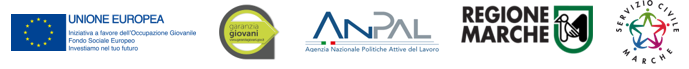 MODULO IBAN PER ACCREDITAMENTO SPETTANZEIo sottoscritto, volontario del Servizio Civile Regionale, chiedo che le spettanze mensili mi vengano accreditate sul conto corrente il cui codice IBAN è il seguente:  Io sottoscritto autorizzo irrevocabilmente, per me e per gli aventi diritto, la Regione Marche, per una durata non superiore a 15 mesi dalla data di presa servizio, ad impartire disposizioni di addebito di iniziativa, sul c/c sopra indicato intestato a me medesimo, acceso presso ___________________________________________________________, per gli importi che dovessero risultare erroneamente accreditati a titolo di competenze mensili per il servizio civile.Io sottoscritto autorizzo, inoltre, irrevocabilmente, la suddetta Banca, ad eseguire dette disposizioni, in presenza dei relativi fondi, a semplice richiesta della citata Amministrazione, manlevando la Banca stessa da ogni verifica e/o controllo, ivi comprese le verifiche in ordine alla circostanza che la Regione Marche abbia dato la disposizione di addebito nel predetto termine_________________________					_____________________________             Luogo e data 						   	      Firma leggibileRISERVATO ALL’ENTESi trasmette il presente Modulo IBAN, prodotto dal volontario suddetto, per l’accreditamento delle spettanzeData inizio servizio 01/11/2022	            	Data fine servizio 31/08/2022_________________________					_____________________________             Luogo e data 						   	      Firma del responsabileN.B. 	Il presente modulo dovrà essere compilato in duplice copia; una sarà trattenuta dall’istituto di Credito, l’altra dall’Ente, che provvederà ad inoltrarla poi (in formato digitale) alla Regione MarcheCognomeNomeData di NascitaData di NascitaData di NascitaData di NascitaData di NascitaData di NascitaData di NascitaSessoCognomeNomeggggmmmmaaaaaaaaaaaa(M o F)CognomeNomeComune ( o Stato Estero ) di nascitaProvProvCodice FiscaleCodice FiscaleCodice FiscaleCodice FiscaleCodice FiscaleCodice FiscaleComune ( o Stato Estero ) di nascitaDomicilio - Via e numero civicoC.A.P.C.A.P.C.A.P.C.A.P.LocalitàLocalitàLocalitàProvProvDomicilio - Via e numero civicoLocalitàLocalitàLocalitàIndirizzo di Posta ElettronicaN° TelefonoN° TelefonoN° TelefonoN° TelefonoN° TelefonoN° TelefonoN° TelefonoN° TelefonoN° TelefonoN° TelefonoN° CellulareN° CellulareN° CellulareN° CellulareN° CellulareN° CellulareN° CellulareN° CellulareN° CellulareN° CellularePaesePaeseCin EurCin EurCinABI (Banca)ABI (Banca)ABI (Banca)ABI (Banca)ABI (Banca)CAB (Sportello)CAB (Sportello)CAB (Sportello)CAB (Sportello)CAB (Sportello)Numero di Conto CorrenteNumero di Conto CorrenteNumero di Conto CorrenteNumero di Conto CorrenteNumero di Conto CorrenteNumero di Conto CorrenteNumero di Conto CorrenteNumero di Conto CorrenteNumero di Conto CorrenteNumero di Conto CorrenteNumero di Conto CorrenteNumero di Conto CorrenteDenomiazione EnteCodice EnteCodice EnteCodice EnteCodice EnteCodice EnteCodice EnteCodice EnteCodice EnteCodice EnteCodice EnteCodice VolontarioCodice VolontarioCodice VolontarioCodice VolontarioCodice VolontarioCodice VolontarioCodice VolontarioDenomiazione Ente